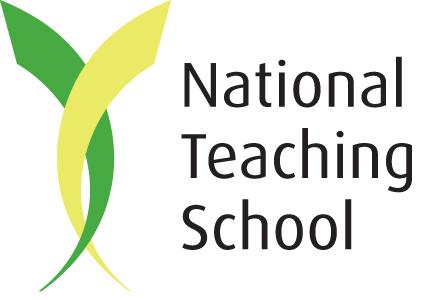 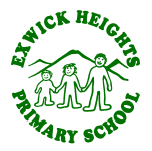 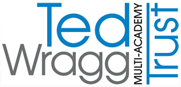 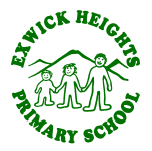 Dear parent/carers,Thank you all for your support and understanding following yesterday's announcement regarding the new lockdown. Please can I request that if you believe your child is eligible for a critical worker place, or is eligible to attend school as a vulnerable child (please see attached sheet for the Government definitions for this) that you register your child using the form that can be accessed by following this link:https://docs.google.com/forms/d/e/1FAIpQLSfBtnWazHDtaYVMIhBtnP56e8_9r_Io9oin2fKm5ipysxYXJg/viewform?usp=sf_link
We ask that all registrations are completed by 1.30pm today to enable us to be clear about how many children will be attending. School will run as usual for these pupils, with the normal start and finish times, school uniform and school dinner arrangements. Foxhayes Playclub are contacting all parents today with their plans. All after school clubs are now cancelled.Children registered as vulnerable or critical worker children will have a place here at school for the days that parents need. We simply ask that if your child does not need a place on a particular day (perhaps you have a day off) that you notify us of their absence in the usual way so we are aware that they are safe. Nursery provision, as a school based nursery, follows the school's guidance and risk assessment and is therefore also only open to children who are vulnerable or critical worker children. Please register your child using the above link.Thank you all again for your support and understanding. I am so sorry that the notice period has been so poor. Please be reassured that for all children working remotely, our teaching team are working hard to develop the online resources to make lessons more interactive. We have received a high number of password queries for children to access their online Wonde account - please be reassured that we will be in contact as soon as possible.With warm regards,Caroline Neal